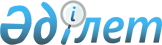 Қазақстан Республикасы Yкiметiнiң 2000 жылғы 7 тамыздағы N 1210 қаулысына өзгерiстер мен толықтырулар енгiзу туралы
					
			Күшін жойған
			
			
		
					Қазақстан Республикасы Үкіметінің 2005 жылғы 22 шілдедегі N 766 Қаулысы. Күші жойылды - Қазақстан Республикасы Үкіметінің 2017 жылғы 31 тамыздағы № 526 қаулысымен
      Ескерту. Күші жойылды - ҚР Үкіметінің 31.08.2017 № 526 қаулысымен.
      Қазақстан Республикасының Үкiметi  ҚАУЛЫ ЕТЕДI: 
      1. "Қазақстан Республикасының ЮНЕСКО iстерi жөнiндегі ұлттық комиссиясы туралы" Қазақстан Республикасы Үкiметiнiң 2000 жылғы 7 тамыздағы N 1210  қаулысына  (Қазақстан Республикасының ПҮКЖ-ы, 2000 ж., N 34, 413-құжат) мынадай өзгерiстер мен толықтырулар енгiзiлсiн: 
      көрсетiлген қаулымен бекiтiлген Қазақстан Республикасының ЮНЕСКО iстерi жөнiндегі ұлттық комиссиясының құрамына мыналар енгiзiлсiн: 
      Шәкiров                    - Қазақстан Республикасының Сыртқы iстер 
      Асқар Оразалыұлы             министрiнiң орынбасары, төрағаның 
                                   орынбасары 
      Қосыбаев                   - Қазақстан Республикасының Мәдениет, 
      Есетжан Мұратұлы             ақпарат және спорт министрi 
      Әйтімова                   - Қазақстан Республикасының Бiлiм және 
      Бiрғаным Сарықызы            ғылым министрi 
      Жұрынов                    - "Қазақстан Республикасының Ұлттық ғылым 
      Мұрат Жұрынұлы               академиясы" республикалық қоғамдық 
                                   бiрлестігінiң президентi (келiсiм 
                                   бойынша) 
      Әбдiманапов                - "Л.Н. Гумилев атындағы Еуразия ұлттық 
      Сәрсенғали Әбдiғалиұлы       университетi" республикалық мемлекеттік 
                                   қазыналық кәсiпорнының ректоры 
      Абайдiлдин                 - Қазақстан Республикасының Қоршаған 
      Талғатбек Жәмшитұлы          ортаны қорғау вице-министрi; 
            мына: 
      "Тасмағамбетов             - Қазақстан Республикасының Мемлекеттiк 
      Иманғали Нұрғалиұлы          хатшысы, төраға (келiсiм бойынша)" 
      "Қасейiнов                 - Қазақстан Республикасының Мәдениет 
      Дүйсен Қорабайұлы            министрi" 
      "Аманшаев                  - Қазақстан Республикасының Мәдениет 
      Ермек Әмiрханұлы             вице-министрi" 
            деген жолдар мынадай редакцияда жазылсын: 
      "Тасмағамбетов             - Алматы қаласының әкiмi, төраға" 
      Иманғали Нұрғалиұлы 
      "Қасейiнов                 - Қазақстан Республикасы Сыртқы iстер 
      Дүйсен Қорабайұлы            министрлiгiнiң Ерекше тапсырмалар 
                                   жөнiндегi елшiсi, бас хатшы" 
      "Аманшаев                  - Қазақстан Республикасының Мәдениет, 
      Ермек Әмiрханұлы             ақпарат және спорт вице-министрi"; 
      көрсетiлген комиссияның құрамынан: Әбусейiтов Қайрат Қуатұлы, Хұсайынова Априза Хұсайынқызы, Мәмбетов Әзiрбайжан Мәдиұлы, Құлекеев Жақсыбек Әбдiрахметұлы, Абдрахманов Сауытбек Абдрахманұлы, Ысқақов Нұрлан Әбдiлдаұлы, Жалғасбаев Нұрлан Әдiлұлы шығарылсын. 
      2. Осы қаулы қол қойылған күнiнен бастап қолданысқа енгізiледi. 
					© 2012. Қазақстан Республикасы Әділет министрлігінің «Қазақстан Республикасының Заңнама және құқықтық ақпарат институты» ШЖҚ РМК
				
Қазақстан Республикасының
Премьер-Министрі